                                 ҠАРАР                                                                        ПОСТАНОВЛЕНИЕ                        «23» июль     2019 й.                           №74                       «23» июля   2019 г.Об утверждении Плана мероприятий по реализации                                    Стратегии противодействия экстремизму до 2025 года                                                      в сельском поселении Арслановский  сельсовет муниципального района Чишминский район Республики Башкортостан       В  целях реализации Стратегии противодействия экстремизму в Российской Федерации до 2025 года,  разработки мер направленных  на предупреждение экстремисткой деятельности и терроризма на территории сельского поселения  Арслановский  сельсовет муниципального района  Чишминский район Республики Башкортостан администрация сельского   поселения  П О С Т А Н О В Л Я ЕТ:Утвердить План мероприятий по реализации  стратегии противодействия экстремизму до 2025 года в сельском поселении Арслановский сельсовет муниципального района Чишминский район Республики Башкортостан  согласно приложению. Обнародовать настоящее постановление на информационном стенде в здании администрации сельского поселения Арслановский сельсовет муниципального района Чишминский район Республики Башкортостан    по адресу: с.Арсланово ул. Центральная, 46 и на официальном сайте администрации сельского   поселения Арслановский сельсовет  муниципального района  Чишминский район Республики Башкортостан http://арсланово.ру.      3.Контроль за исполнением настоящего постановления оставляю за собой.Глава  сельского поселения Арслановский  сельсовет муниципального района Чишминский  район Республики Башкортостан:                                                             Г.М.АминеваУтвержден постановлением администрации  сельского поселения Арслановский сельсовет муниципального района Чишминский район   Республики Башкортостан,от  23июля  2019 г. №74План мероприятий по реализации Стратегии противодействия экстремизму до    2025 года  в сельском поселении Арслановский сельсовет муниципального района Чишминский район Республики Башкортостан БашКортостан РеспубликаһыШишмӘ районыМУНИЦИПАЛЬ РАЙОНЫныңАРЫСЛАН АУЫЛ СОВЕТЫауыл биЛӘмӘһехакимиӘте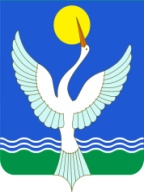 администрацияСЕЛЬСКОГО ПОСЕЛЕНИЯарслановский сельсоветМУНИЦИПАЛЬНОГО РАЙОНАЧишминскИЙ районРеспублики Башкортостан№п/пНаименование мероприятияСрок исполненияСрок исполненияОтветственныеисполнители12334 В сфере правоохранительной деятельности В сфере правоохранительной деятельности В сфере правоохранительной деятельности В сфере правоохранительной деятельности1.Оказание помощи в проведении мероприятий по улучшению безопасности антитеррористической защищённости мест проживания и массового пребывания людей, объектов транспортной инфраструктуры и жизнеобеспечения, находящихся на территории сельского поселенияпостоянно2019-2025 годыАдминистрация сельского поселения,руководители учреждений культуры (по согласованию), руководители образовательных учреждений культуры (по согласованиюучастковый уполномоченный ОМВД поЧишминскому району (по согласованию)Администрация сельского поселения,руководители учреждений культуры (по согласованию), руководители образовательных учреждений культуры (по согласованиюучастковый уполномоченный ОМВД поЧишминскому району (по согласованию)2.Обеспечение безопасности граждан и поддержание общественного порядка в местах проведения собраний, митингов, демонстраций, шествий и других публичных мероприятий.по мере необхо-димостиадминистрация сельского поселения руководители учреждений                             участковый уполномоченный ОМВД по Чишминскому  району (по согласованию)администрация сельского поселения руководители учреждений                             участковый уполномоченный ОМВД по Чишминскому  району (по согласованию)II. В сфере государственной национальной политикиII. В сфере государственной национальной политикиII. В сфере государственной национальной политикиII. В сфере государственной национальной политики1.Проведение мониторинга состояния межнациональных (межэтнических) и межконфессиональных отношений, социально-политической ситуации и раннего предупреждения межнациональных конфликтов на территории сельского поселения в целях выявления причин и условий экстремистских проявлений и минимизации их последствийпостояннопостоянноадминистрация сельского поселения руководители учреждений                             участковый уполномоченный ОМВД по Чишминскому  району (по согласованию)2.Взаимодействие с правоохранительными органами, представителями национальных общественных объединений, этнических диаспор, религиозных организаций с целью получения информации об экстремистских проявлениях и выявления предконфликтных ситуацийпостояннопостоянноадминистрация сельского поселения руководители учреждений                             участковый уполномоченный ОМВД по Чишминскому  району (по согласованию)2.III.В сфере государственной миграционной политикиIII.В сфере государственной миграционной политикиIII.В сфере государственной миграционной политикиIII.В сфере государственной миграционной политики2.1.Оказание помощи в проведении комплексных оперативно-профилактических мероприятий по противодействию нелегальной миграции, в том числе по проверке законности пребывания на территории сельского поселения и осуществления трудовой деятельности иностранными гражданами и лиц без гражданства, а также соблюдения требований миграционного законодательства по привлечению и использованию иностранной рабочей силыпостояннопостоянноГлава сельского поселения;администрация сельского поселения руководители учреждений                             участковый уполномоченный ОМВД по Чишминскому  району (по согласованию)2.2.Участие в семинарах, «круглых столах» и других мероприятиях по вопросам миграции с участием представителей территориального органа Федеральной миграционной службы Российской Федерации, межрайонной прокуратуры, администрации района, по проблемам регулирования миграционных процессов;по проблемам регулирования социально-трудовых отношений с безработным местным населением и с иностранными работниками;по вопросам интеграции и культурной адаптации мигрантовпостояннопостоянноГлава поселения2.3.Проведение спортивных и культурно-массовых мероприятий с участием представителей национально-культурных объединений, способствующих формированию дружеской атмосферы в сфере межнациональных взаимоотношенийпостояннопостоянноАдминистрация сельского поселения,руководители учреждений культуры (по согласованию), руководители образовательных учреждений культуры (по согласованию)3.IV .В сфере государственной информационной политикиIV .В сфере государственной информационной политикиIV .В сфере государственной информационной политикиIV .В сфере государственной информационной политики3.1.Информационное сопровождение деятельности администрации сельского поселения, направленной на противодействие экстремизмупостояннопостоянноАдминистрация сельского поселения 3.2.Размещение в средствах массовой информации, в информационно-телекоммуникационных сетях, включая сеть «Интернет», материалов, направленных на формирование в обществе нетерпимого отношения к распространению экстремизмапостояннопостоянноАдминистрация сельского поселения4.V. В сфере образования и государственной молодежной политикиV. В сфере образования и государственной молодежной политикиV. В сфере образования и государственной молодежной политикиV. В сфере образования и государственной молодежной политики4.1.Проведение тематических занятий в образовательных учреждениях по воспитанию патриотизма, культуры мирного поведения, межнациональной и межконфессиональной дружбы, по обучению навыкам бесконфликтного общения, а также умению отстаивать собственное мнение, противостоять социально опасному поведению, в том числе вовлечению в экстремистскую деятельностьпостояннопостоянноАдминистрация сельского поселения,руководители учреждений культуры (по согласованию), руководители образовательных учреждений культуры 4.2.Оказание помощи образовательным учреждениям в организации и обеспечении охвата всеми формами отдыха, оздоровления и занятости детей, подростков и молодёжи в течение годаежегодноежегодноАдминистрация сельского поселения5.VI. В сфере государственной культурной политикиVI. В сфере государственной культурной политикиVI. В сфере государственной культурной политикиVI. В сфере государственной культурной политики5.1.Проведение тематических мероприятий, лекций, семинаров, круглых столов, направленных на предупреждение, предотвращение негативных явлений в обществе, профилактику экстремизма и гармонизацию межнациональных отношенийежегодноежегодноАдминистрация сельского поселения,руководители учреждений культуры (по согласованию), руководители образовательных учреждений культуры (по согласованию)5.2.Организация и проведение мероприятий, направленных на профилактику экстремизма на территории  сельского   поселения постояннопостоянноАдминистрация сельского поселения,руководители учреждений культуры (по согласованию), руководители образовательных учреждений культуры (по согласованию)6.VII. Организационные мероприятияVII. Организационные мероприятияVII. Организационные мероприятияVII. Организационные мероприятия6.1.Подготовка на рассмотрение вопросов в сфере профилактики возникновения конфликтов на межнациональной почве, противодействия экстремизму на заседаниях Совета сельского поселения по планупо плануГлава сельского поселения;